               ( سيرة علمية )                             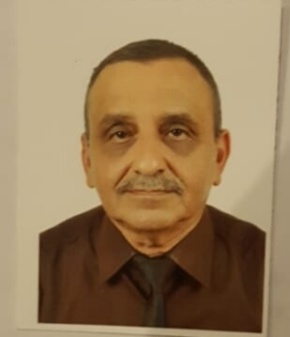 الاسم :دريد عبد السلام                                                            موقع العمل: الجامعه التقنيه الوسطى / معهد التقني الطبي المنصورالشهادات : هندسة كهربائية اللقب العلمي:مدرس مساعدالتخصص العام :كهرباء /الكترونيكالتخصص الدقيق :حاسبات الاتصالاتالمجال البحثي :اكاديمييتحمل التدريسي والتشكيل كافة التبعات القانونية والادارية عن صحة ودقة المعلومات المثبتة في اعلاهالمواد الدراسية التي قام بتدريسها في الدراسات :(اوليه  l العليا )الدراسات الاوليةالدراسات الاوليةالدراسات العلياالدراسات العلياالمواد الدراسية التي قام بتدريسها في الدراسات :(اوليه  l العليا )دوائر رقميةالمواد الدراسية التي قام بتدريسها في الدراسات :(اوليه  l العليا )الكترونيكالمواد الدراسية التي قام بتدريسها في الدراسات :(اوليه  l العليا )معامل الكترونيكالمواد الدراسية التي قام بتدريسها في الدراسات :(اوليه  l العليا )المواد الدراسية التي قام بتدريسها في الدراسات :(اوليه  l العليا )المواد الدراسية التي قام بتدريسها في الدراسات :(اوليه  l العليا )عدد الاشراف على طلبة الدراسات العليادبلوم عاليماجستير دكتوراهعدد الاشراف على طلبة الدراسات العليا---عدد البحوث المنشورهمحليعربي عالميعدد البحوث المنشوره---المؤلفات والكتب وبراءات الاختراع-المؤلفات والكتب وبراءات الاختراع-المؤلفات والكتب وبراءات الاختراع-المؤلفات والكتب وبراءات الاختراع-المشاركة في المؤتمرات-المشاركة في المؤتمرات-المشاركة في المؤتمرات-المشاركة في المؤتمرات-